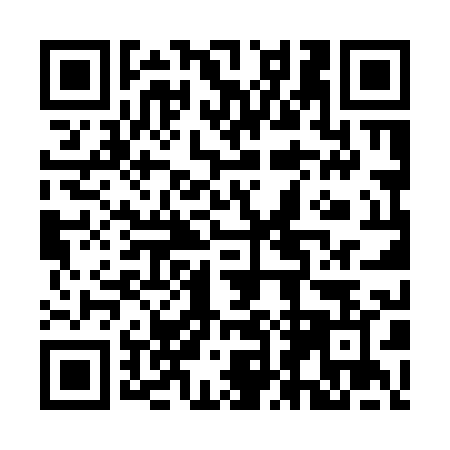 Ramadan times for Oberunterach, GermanyMon 11 Mar 2024 - Wed 10 Apr 2024High Latitude Method: Angle Based RulePrayer Calculation Method: Muslim World LeagueAsar Calculation Method: ShafiPrayer times provided by https://www.salahtimes.comDateDayFajrSuhurSunriseDhuhrAsrIftarMaghribIsha11Mon4:484:486:3212:213:326:116:117:4912Tue4:464:466:3012:213:336:136:137:5113Wed4:444:446:2812:213:346:146:147:5214Thu4:424:426:2612:213:356:166:167:5415Fri4:404:406:2412:203:366:176:177:5616Sat4:384:386:2212:203:376:196:197:5717Sun4:354:356:2012:203:376:206:207:5918Mon4:334:336:1812:193:386:226:228:0019Tue4:314:316:1612:193:396:236:238:0220Wed4:294:296:1412:193:406:256:258:0421Thu4:264:266:1212:193:416:266:268:0522Fri4:244:246:1012:183:426:286:288:0723Sat4:224:226:0812:183:436:296:298:0924Sun4:194:196:0612:183:436:316:318:1025Mon4:174:176:0312:173:446:326:328:1226Tue4:154:156:0112:173:456:346:348:1427Wed4:124:125:5912:173:466:356:358:1628Thu4:104:105:5712:163:476:366:368:1729Fri4:074:075:5512:163:476:386:388:1930Sat4:054:055:5312:163:486:396:398:2131Sun5:035:036:511:164:497:417:419:231Mon5:005:006:491:154:507:427:429:252Tue4:584:586:471:154:507:447:449:263Wed4:554:556:451:154:517:457:459:284Thu4:534:536:431:144:527:477:479:305Fri4:504:506:411:144:527:487:489:326Sat4:484:486:391:144:537:497:499:347Sun4:454:456:371:144:547:517:519:368Mon4:434:436:351:134:547:527:529:389Tue4:404:406:331:134:557:547:549:4010Wed4:384:386:311:134:567:557:559:42